Сенсорное воспитание детей дошкольного возрастаВоспитатель: Миусова Е.П.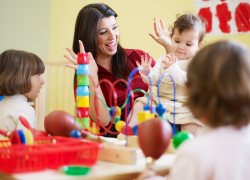 С рождения природа наделяет человека глазами, ушами и тактильными рецепторами. Это все позволяет ребенку с самого раннего возраста установить тесный контакт с внешним миром. Эти органы, являются периферической частью анализаторов, центр которых находится в головном мозге. Таким образом, сенсорное воспитание детей дошкольного возраста является наиважнейшим компонентом развития. Именно дошкольный возраст, по мнению многих педагогов и детских психологов, является «золотой порой» сенсорного воспитания.Развитие сенсорных способностей детей дошкольниковДля гармоничного развития вашего ребенка, помимо хорошего питания, адекватной физической нагрузки и необъятной родительской любви крайне необходимо развитие сенсорных способностей. У детей дошкольного возраста, органы чувств и мозг достаточно развиты, чтобы осилить такого рода информацию. Как и у любых других воспитательных систем, у теории сенсорного развития есть свои задачи и методы. Давайте же подробнее их рассмотрим.1. Задачи сенсорного воспитания дошкольников.помочь ребенку развить его сенсорные возможности: зрительные, аудитивные, тактильные;сформировать такое понятие как эталонная система, которая включает в себя основные цвета, формы и размеры (большой, средний, маленький);научить применять теоретические знания на практике.2. Методы сенсорного воспитания школьников.привлечь внимание ребенка. Это делается с помощью красок, пластилина, конструктора. Предлагаем ребенку что-то смастерить, слепить, нарисовать по предложенному образцу;обучение детей нужно проводить с помощью простых терминов, которые четко обозначают смысл конкретного ощущения;создать благоприятные условия для постоянного применения полученных знаний.Развитие сенсорной чувствительности дошкольниковСенсорная чувствительность – это способность человека воспринимать раздражения из внешнего мира, обрабатывать их, и правильно трактовать. Она включает в себя чувство осязания, зрение и слух. То есть, при развитии сенсорной чувствительности детей дошкольного возраста нужно учитывать все три компонента.Лучше всего сенсорное воспитание дается с помощью сенсорных игр для дошкольников. Предлагаем вашему вниманию следующие игры, которые помогут внести нотки разнообразия и креатива в вашу жизнь, а так же будут очень полезны вашему ребенку.Постарайтесь использовать как можно меньше комментариев и пояснений во время игры – лучше покажите малышу на практике, что ему требуется сделать, а потом попросите повторить за вами. Чем больше ребенок будет прикасаться, смотреть и складывать игрушки разных цветов и форм, тем быстрее у него в голове появится схема, которая поможет ему определять параметры предмета и поспособствует основательному развитию сенсорных способностей детей дошкольников. И совсем не обязательно сразу запоминать названия и определения. Гораздо важнее развитие ощущений и воображения.Конечно же, для каждого возраста существуют свои задачи, которые ребенок способен выполнить:В первый год жизни – давайте ребенку игрушки разных размеров, цветов и форм. Это поможет подготовить почву для дальнейшего развития.Во втором году, ребенку интересны игры соответствия, например, попасть шариком в дырочку, положить мячик в ведерко, а кубик – в квадратное отверстие. Сначала ребенок будет действовать интуитивно, так как для него интересен сам момент исчезновения игрушки, которая проходит через отверстие. Постепенно он начнет понимать, какое отверстие, какой игрушке соответствует. Когда малышу это станет неинтересно, перейдите на более мелкие игрушки и сложные формы.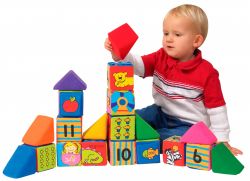 В третьем году жизни знания закрепляются – ребенок может группировать предметы, получая в итоге интересный результат – рисунок, мозаику, собранную из паззлов картинку.Чем раньше вы начнете заниматься сенсорным развитием дошкольника, тем более показательны будут его результаты.- до 5-ти лет - период предметных эталонов, когда образы качеств предметов сопоставляются с определенными предметами                                                                           - от 5-ти лет и далее - качества предметов приобретают эталонного значения: вода холодная, крышка стола прямоугольная, лампочка стеклянная т.п.. Это важный для развития детского познания время, когда ребенок начинает самостоятельно обобщенно познавать окружающий мир.                                                                                                  После трех лет следует переходить к систематическому ознакомлению с сенсорными эталонами и способами их использования.                                                                                 В восприятии цвета сенсорными эталонами выступают хроматические цвета спектра (красный, оранжевый, желтый, зеленый, голубой, синий, фиолетовый) и ахроматические - белый, черный. Сначала у детей формируют представления о белом и черном, далее о хроматические цвета. Дети должны усвоить также и оттенки цветов.Ознакомить с эталонами формы - геометрическими фигурами - в сенсорном воспитании отличается от их изучения в процессе формирования элементарных математических представлений. Целью является узнавание соответствующей формы, названия и умение действовать с ней, а не анализировать ее.Эталонами размера служат условные мерки. В процессе сенсорного воспитания, в отличие от математической подготовки, можно не использовать метрическую систему, а устанавливать размеры предмета в зависимости от места, которое он занимает в ряду однородных (большой, маленький, самый большой). Осложнения представлений о размере происходит в процессе перехода от сравнения двух - трех предметов многим, образующих ряд величин, уменьшаются или увеличиваются.Позже дети знакомятся с оттенками цвета, с вариантами геометрических фигур и с отношениями по размеру, возникающие между элементами ряда, который состоит из большего количества предметов. Одновременно необходимо научить детей способам обследования предметов: группировке по цвету и форме на основе образцов - эталонов, последовательному осмотру и описанию формы, выполнению более сложных действий.  Ребенок должен научиться воспринимать цвет конкретных предметов. Это совсем не сложно, если предметы имеют сравнительно чистый цвет. Однако, если этот цвет содержит элементы разных цветовых тонов, причем выраженных в разной степени (например, цвет морской волны, кофейный, бордовый и др..), Задача становится непростой. Специальная тренировка требуется и для умения выделять и различать предметы с разными цветовыми оттенками.Научить детей обследовать формы предметов - это, прежде всего, научить уметь видеть сходство между формой предмета и какой-то простой геометрической фигурой. После того важно научить ребенка словесно обозначать форму этого предмета (например, телевизор - прямоугольный, тарелка - круглая и т. д.). Однако есть немного таких предметов, которые имеют простую форму, однозначно напоминающую какую-нибудь геометрическую фигуру. В большинстве случаев форма предметов более сложная: в ней можно выделить общие очертания, форму основной части, форму и размещение второстепенных (более мелких) частей и отдельные дополнительные детали. В 5 - 7 лет ребенок должен научиться последовательно обследовать именно такие, сложные формы предмета. На всех этапам обучения действиям, необходимым для обследования формы, может быть использован способ обведения детьми контура предмета и его частей. Он помогает сопоставить обведенную форму с усвоенными эталонами.Обучение обследованию величины предметов следует направить, главным образом, на развитие глазомера. Для этого можно учить детей выполнять все сложные "глазомерные" задачи. Сначала ребенок учится сравнивать два предмета, прикладывая их друг к другу, и подбирать на глаз два предмета, которые по своей суммарной величине равны третьему. Затем он должен овладеть более сложным способом обследования величины - научиться пользоваться простейшей меркой. Например, выбирая предмет, равный образцу, ребенок измеряет образец полоской бумаги, а затем по этой мерке находит предмет нужной величины. Переходя к задачам на глазомер, следует иметь в виду, что они являются достаточно сложными даже для 6-7-леток. Однако, как показывают специальные исследования, уровень глазомерных действий у детей можно повысить путем целенаправленного обучения. Глазомер развивается при конструктивной деятельности, когда ребенок подбирает отсутствуют, но нужны для построения какой-то конструкции детали; во время лепки, когда она делит комок глины, чтобы ее хватило для всех частей предмета; при создании приложений, рисование и, конечно, игр.И наконец, следует развивать аналитическое восприятие - умение ориентироваться в сочетании цветов, выделять отдельные измерения величин, различать форму предметов. Самой сложной задачей для дошкольников является сочетание цветов, форм и величины предметов со сложной структурой. Выделение элементов таких структур, а также анализ связей между этими элементами обеспечиваются аналитическим восприятием. Недостаточно уметь точно воспринимать отдельные цвета и оттенки. В природе и произведениях искусства цвета находятся в сложных и разнообразных сочетаниях. Ребенка 5 - 7 лет следует научить обследовать эти сочетания, улавливать определенный ритм в размещении отдельных цветовых тонов, отличать сочетания теплых цветов от сочетаний холодных.Восприятие формы сложной структуры предполагает умение на глаз разделять ее на отдельные элементы, соответствующие тем или иным образцам, и определять соотношение этих элементов между собой. И таким действиям можно обучить ребенка уже в дошкольном возрасте.Несколько иначе формируется понятие величины. Аналитическое восприятие этого признака связано не с выделением и объединение частей сложного целого, а с выделением разных измерений предмета - его длины, высоты и ширины. Однако, поскольку невозможно отделить длину и ширину от самого предмета, следует научить ребенка сопоставлять предметы по этих измерений. Одновременно важно отметить, что сами измерения предмета носят относительный характер: их определение зависит от положения предмета в пространстве.В современных программах обучения и воспитания детей в дошкольных учреждениях, как правило, не выделяется раздел "Сенсорное воспитание". Задача его реализуются в других разделах, где рассматривается речевое развитие детей, ознакомление с окружающим, развитие продуктивных видов деятельности. Воспитатель ставит конкретные задачи и определяет их способом реализации (занятия, дидактическую игру, дело и т.д.) в соответствии с возрастом детей, уровня их сенсорного и умственного развития.